Приложение 3Пересказ рассказа Сутеева «Чей гриб» по опорным картинкам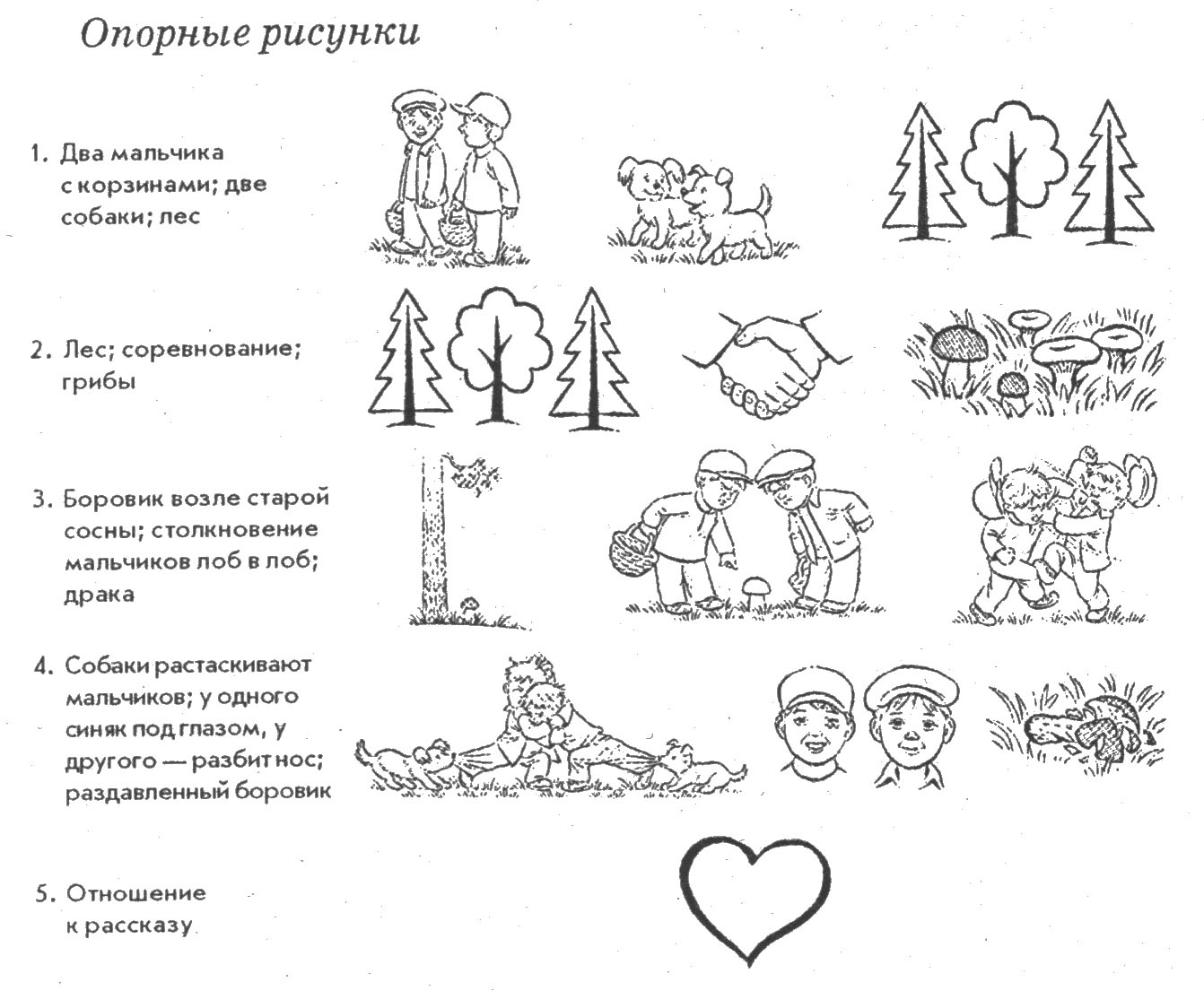 